Warszawa, dnia …………………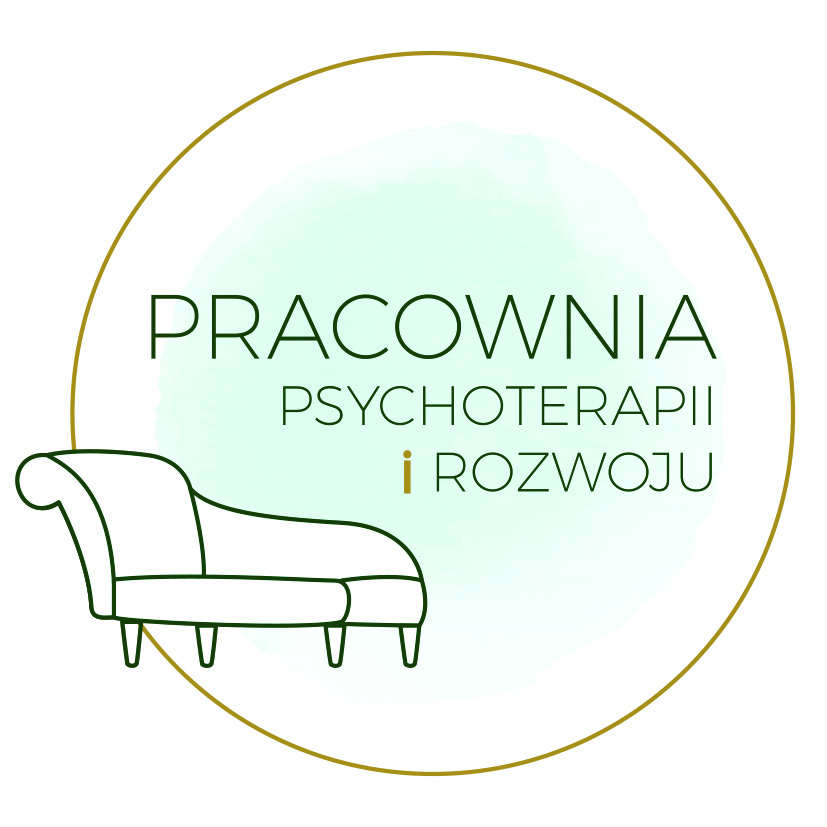 FORMULARZ ZGŁOSZENIOWY na praktyki psychologiczneImię i Nazwisko……………………………………………………………………………Adres zamieszkania:................................................................................................Data urodzenia ……………………………….   PESEL…………………………………Uczelnia Wyższa (ukończona lub w trakcie) :.......................................................................................Kierunek::.......................................................................................Rok zakończenia (bądź planowany)::.......................................................................................Języki obce (poziom zaawansowania).........................................................Motywacja do rozpoczęcia praktyk...........................................................................................................................................................................................................................................................................................................................................................................................................................................................................................................................................................................................................................................................................................................Dotychczasowe doświadczenia w obszarze pomocowym:...........................................................................................................................................................................................................................................................................................................................................................................................................................................................................................................................................................................................................................................................................................................Oczekiwania co do praktyk/poradni...........................................................................................................................................................................................................................................................................................................................................................................................................................................................................................................................................................................................................................................................................................................Zainteresowania...........................................................................................................................................................................................................................................................................................................................................................................................................................................................................................................................................................................................................................................................................................................Doświadczenia własne (treningi itp) ...........................................................................................................................................................................................................................................................................................................................................................................................................................................................................................................................................................................................................................................................................................................Wyrażam/Nie wyrażam (niewłaściwe skreślić) zgodę na przetwarzanie moich danych osobowych przez Pracownię Psychoterapii i Rozwoju S.C w celu prowadzenia rozpatrzenia wniosku o przyjęcie na szkoleniowy staż psychoterapeutyczny.